REQUEST FOR NEW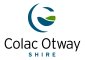 KERBSIDE GARBAGE SERVICEDate: _____________________Certificate of Occupancy has been issued and provided to Council*Application for new kerbside garbage service can only be approved with a certificate of occupancy (if new dwelling)Property Owner/s Name: _________________________________________________________Property Address / Description / Assessment Number: ________________________________(Where bins are required)_______________________________________________________________________________Property Owner/s Postal Address and Contact Phone Number: ___________________________________________________________________________________ Ph: _________________Is pick up to be in front of the Property:  	Yes  		No  If no, please specify where: ________________________________________________________The bins detailed below are provided by and remain the property of Colac Otway Shire Council they should not be removed from the property or used for any other purpose than the kerbside collection Bins Required - 120 Litre Red lidded Waste Bin (household rubbish)- 240 Litre Yellow lidded Recycle Bin (paper, plastic, glass and cardboard)- 240 Litre Green lidded Organics Bin (Food scraps and greenwaste)The current annual charge for a weekly kerbside collection is $315.00 per annum. Charges appear on your property rates notice as Weekly Waste Collection.Bins must be placed out the night before collection and weight limit of 80 kilos applies to all binsFor more information on kerbside collection service visit www.colacotway.vic.gov.auCustomer Acknowledgement:I hereby authorise the above request and agree to the appropriate charges being reflected on my rates assessment notice.Name: ____________________________ Signature: _________________________________Once completed, please email the form to inq@colacotwayvic.gov.au or send to:Colac Otway Shire Council, PO Box 283, COLAC VIC 3250 for processing.DECLARATION:The Colac Otway Shire Council collects personal information to levy rates, issue permits and licences and provide a variety of community services.  The information collected in this form is used only for the purposes contemplated by the form (primary purpose) and is not passed onto third parties.  In some instances however, disclosure is required by law or is necessary for the protection of persons or property.  Where this occurs, Council will take every reasonable step to ensure your privacy is protected in accordance with the Information Privacy Act 2000 (Vic).  Should you need to change or access your personal details or require further information about Council’s Privacy Policy contact our Privacy Officer on 5232 9400.